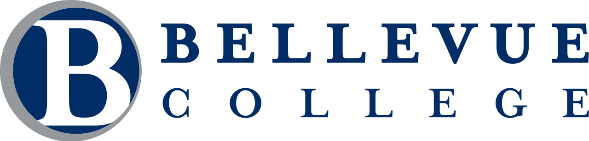 Bellevue College Office of Student Engagement2021-2022 Student Affinity Coordinator Job Description: Arab Students Affinity CoordinatorPosition SummaryThe Bellevue College Office of Student Engagement (formerly known as the Office of Student Programs), is committed to enriching student life by providing engagement and leadership opportunities that empower our students to find their passion, build community, and grow to be better world citizens who contribute to a vibrant and diverse campus culture.We work to support students and student organizations, with the goal of creating an environment that promotes cultural awareness, inclusivity, personal accountability, and respect. By helping students learn about themselves and actively engage with others, we believe this enhances the overall college experience.Student Engagement also provide events, activities, and outlets for purposeful involvement with a student development-centered approach, and the commitment to foster student success academically, personally and professionally. We oversee the Student Business Center, The Watchdog student newspaper, provide student support for the Food Pantry, advise the Associated Student Government and manage the Campus Activities Board.Supervised by the Student Involvement Specialist in Student Engagement, the Student Affinity Coordinators support student organizations in their Affinity group, manage the Student Affinity Resource Centers in C212, plan and host events on behalf of students from traditionally underserved populations, collaborate with other Affinity Coordinators, celebrate culture and heritage, raise awareness and build community, all while embodying the College’s Commitment to Inclusion.Qualifications and RequirementsRequired: This is an on-campus position that offers some options for remote work. However, managing the Student Affinity Resource Center requires weekly on campus work hours. The successful candidate will demonstrate a commitment to Bellevue College’s mission, values, and a sensitivity and care for students and guests from diverse backgrounds, experiences, and identities; and the proven ability to effectively balance academic, work, and personal responsibilities.At the time of hire, student must:Be enrolled in at least 7 credits at Bellevue College.Be in good standing with the CollegeWhile in the position, student must…Be enrolled in at least 7 credits at Bellevue College each quarter (except summer)Maintain a GPA of 2.5 or greaterRemain in good standing with the CollegeCompensationFor Winter – Spring 2022 (continuation to next academic year possible):10-15 hours a week at $14.49 per hour.Student Affinity Coordinator Position ResponsibilitiesCommunity Building and SupportWork with and support identity-based student organizations that fall under their Affinity Group: attend these organizations’ meetings, help with their events, assist officers with planning; promote a collaborative, inclusive environment and build community.Co-manage the Student Affinity Resource Center in the Office of Student Engagement with the other Student Affinity Coordinators: keep office hours, welcome visitors and provide resources for all identity-based groups; create and maintain an inclusive space for students.Represent the Office of Student Engagement and their Student Affinity Group. Advocate on behalf of their Student Affinity Group, and their constituent student organizations. Promotes culture and events, and further inclusion. Identify and offer assistance to students who seek resources, have questions, concerns, or who need general assistance. Refer students as necessary to appropriate professional staff.Works collaboratively with other Student Affinity Coordinators, student employees, professional staff with the Student Engagement Office and the broader BC campus community.Event Planning and ManagementPlan, promote and host events throughout the academic year that support the mission statement of the Office of Student Engagement with respect to their Student Affinity Group. Set student learning outcomes during planning, and evaluate events and initiatives to improve community engagementAdministrative TasksMaintain effective and regular communication with supervisor.Monitor the Services and Activities (S&A) Fee budget with supervisor.With supervisor, creates the next fiscal year S&A budget each SpringManage the Student Affinity Resource SpaceRespond to in-person and phone questions and concerns in welcoming and inclusive manner.Maintains an inventory of resources for students from traditionally underserved populations.Participates in staff meetings, supervisory meetings, and provided training opportunities, when required or requested by professional staff.For questions about the Student Affinity Coordinator positions or application process,please contact the Amanda Arboleda, Amanda.arboleda@bellevuecollege.edu.